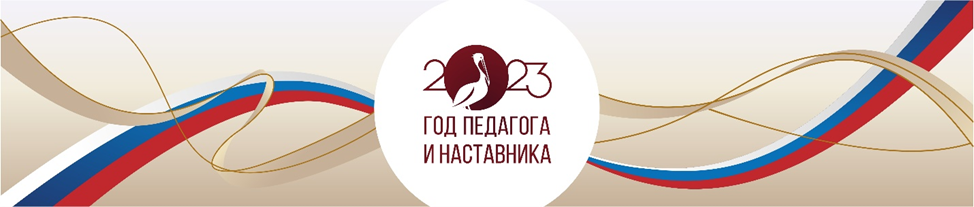 Преподаватели и мастера РУ-1Огромная роль в деле основания низшей ремесленной школы принадлежала её заведующему Михаила Фёдоровичу Коновалову. Он пришёл на эту должность молодым человеком 24-х лет, окончившим курс в Саратовском соединённом среднем механико- и химико-технологическом училище. Затем полтора года он был студентом Томского технологического института, откуда и был приглашён в Курган. Надёжным помощником М.Ф. Коновалову был мастер-техник Иван Карлович Мерц, выпускник того же Саратовского училища. В Курганскую ремесленную школу  он пришел на год позже М. Ф. Коновалова. Работал мастером производственного обучения и три раза в неделю вёл уроки гимнастики.         С 1911 года работал мастером-техником выпускник Архангельского низшего механико-технического училища Никита Иосифович Фирсов, он преподавал черчение. После революции 1917 года старые педагогические кадры, имевшие огромный стаж учительской работы,- продолжали свою деятельность в новых условиях, которые диктовало время. Таким был преподаватель русского языка и литературы Елпифадор Фёдорович Соколов. Он  оказывал большую помощь комсомольцам. По его инициативе в профтехшколе был открыт клуб, в котором преподаватель организовал литературные вечера, драматический кружок. Несмотря на свои 70 лет, он был очень энергичным и инициативным в работе.          В послевоенный период училище остро нуждалось в квалифицированных педагогических кадрах. Часть преподавателей не вернулись с фронта, многие поменяли место жительства. Педагогами стали бывшие ученики училища и продолжали свою деятельность в стенах родного училища. В прошлом воспитанники училища Фёдоров И. А. и Машаров А. Д. после окончания училища в 1947 году, были направлены  в техникум трудовых резервов и вернулись в РУ-1 мастерами производственного обучения          Тренина Вера Николаевна начала свою педагогическую деятельность вРУ-1 в 1956 году преподавателем истории и обществознания, занимала должность заместителя директора по воспитательной работе. Ей первой в училище было присвоено звание Заслуженного учителя РСФСР.          Лахно Владимир Андреевич – мастер производственного обучения токарей. Работал в училище с 1965 года. За сорокалетний стаж работы этим мастером было подготовлено более 1000 рабочих по профессии токарь. Владимир Андреевич- Ветеран труда, Отличник ПТО, Заслуженный мастер РСФСР.         Найман Тамара Самойловна- преподаватель физики, работала в училище с 1964 года, Ветеран труда, Отличник ПТО, Заслуженный учитель РСФСР.         Выпускник училища 1944 года Н. Н. Лохоткин более 20-ти лет работал в училище преподавателем черчения, «… много труда вложил в благодарное дело воспитания наследников рабочего класса. Очень требовательный, хочет, чтобы его питомцы стали технически грамотными рабочими. И потому ребята увлечённо работают над чертежами…. Николай Николаевич создал оркестр народных инструментов в училище и ещё есть у него одна страсть- фотография. Его снимки - это живой рассказ о Кургане, Зауралье, о мирном труде советских людей», - вспоминает преподаватель В. Н. Тренина.        Пестерев А. Г. – выпускник училища 1943 года, после окончания был оставлен в училище на должности мастера. Заочно окончил 10 классов и машиностроительный институт. Работал старшим мастером, затем заместителем директора училища, а с 1966 года, - стал заместителем начальника областного управления профтехобразования.  #ГодПедагогаНаставника